青年学术论坛邀请报告报告人： 项征御 博士单位： 上海数学中心时间：5月5日（周 五） 13:30--14:30邀请人： 谢兵永地点：闵行数学楼401报告厅题目：  Twisted Lefschetz number formulas and p-adic trace formulas摘要：We first introduce Arthur's formula for L^2 Lefschetz numbers of Hecke operators, and show it can be interpolated p-adically. For a reductive group which is anisotropic at infinite, we then give an explicit formula for twisted Lefschetz numbers and show it can also be interpolated p-adically. Those p-adic interpolations give a p-adic trace formula theory parallel to the theory of Arthur-Clozel.个人简介：项征御毕业于哥伦比亚大学，师从Urban教授. 研究领域为代数数论，研究方向为 p-adic 自守形式和p-进迹公式。He obtained his PhD degree in Mathematics from Columbia University, where he studied p-adic automorphic forms and eigenvariety theory under the advisor of Professor Eric Urban. He was a Hedrick assistant professor in UCLA and worked with Professor Haruzo Hida. Now he is a young investigator at Fudan University, Shanghai Center for Mathematical Science. His research interests include Number Theory, p-adic automorphic forms and p-adic trace formulas.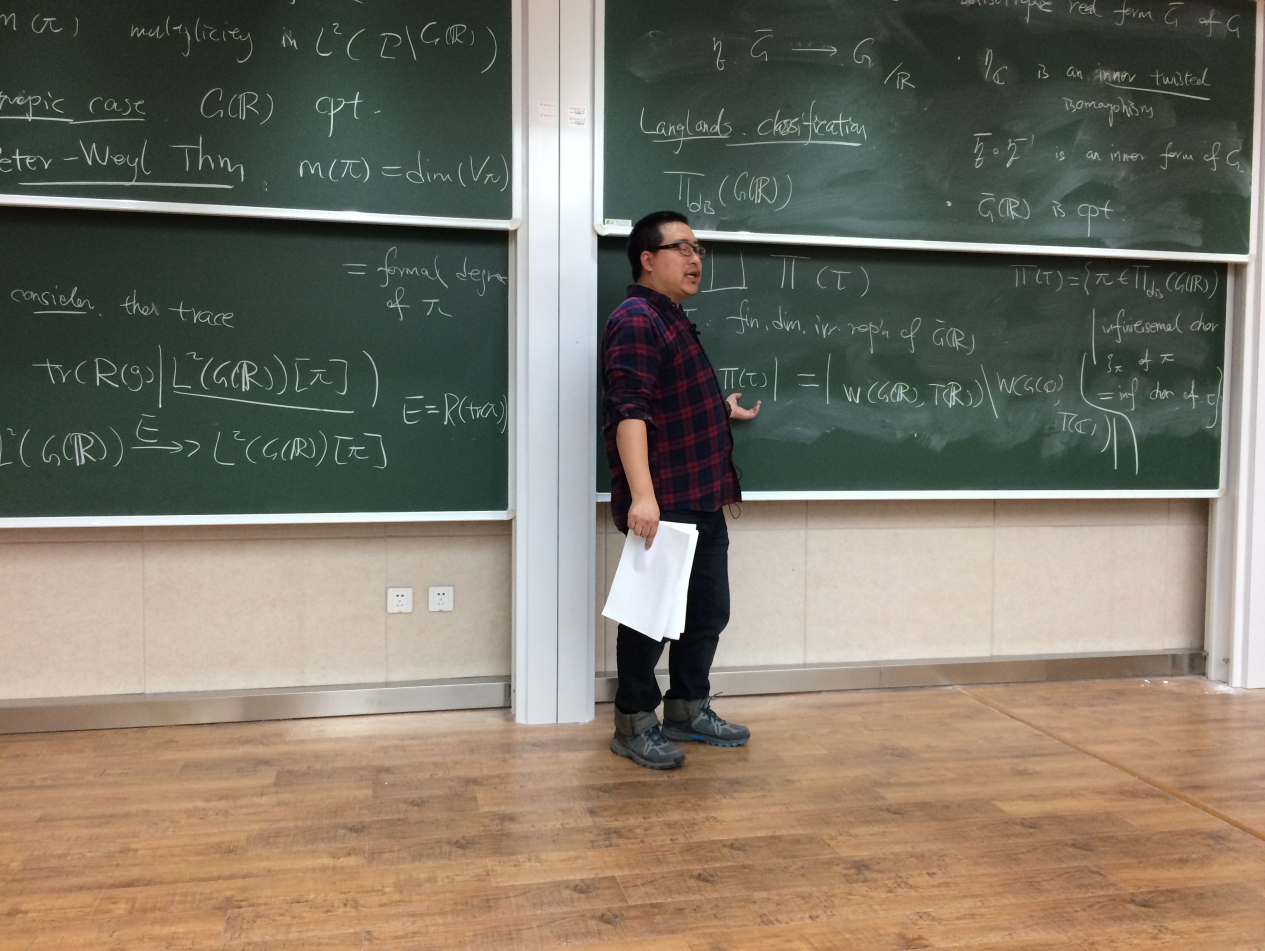 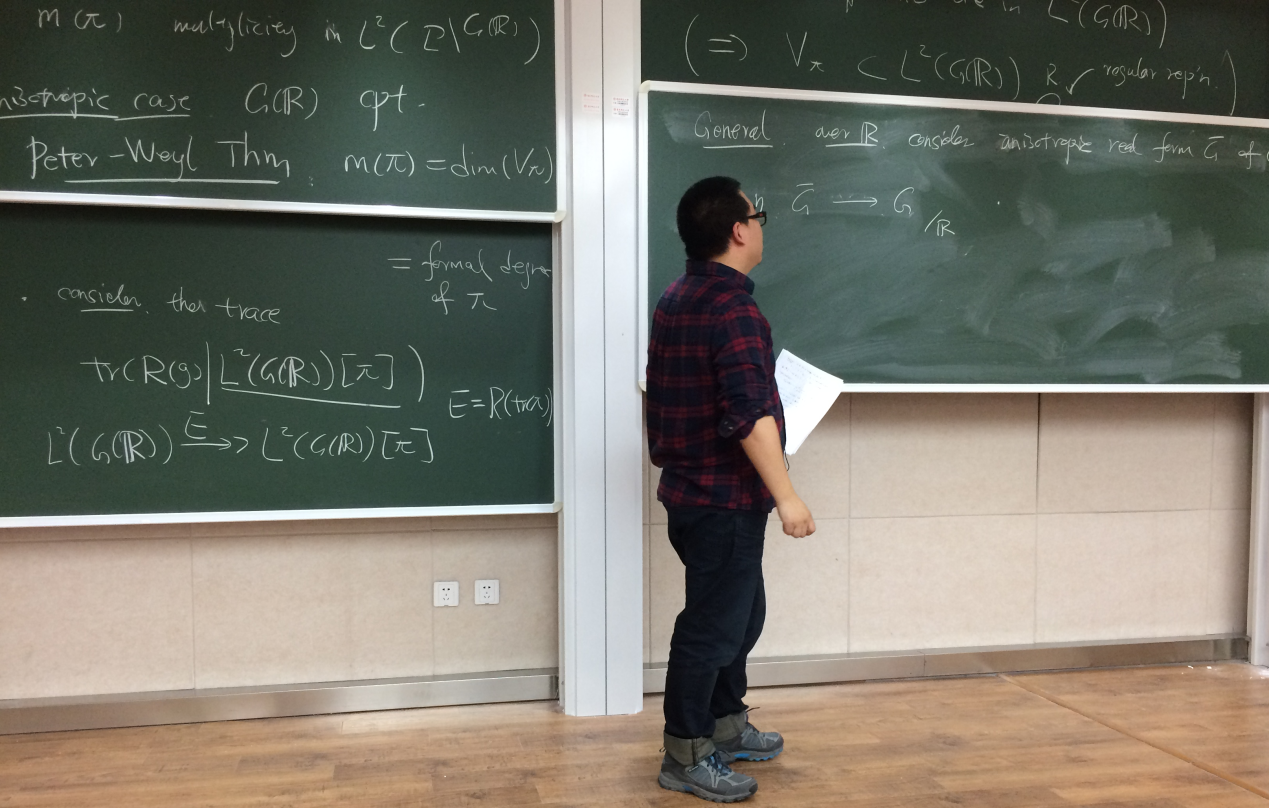 